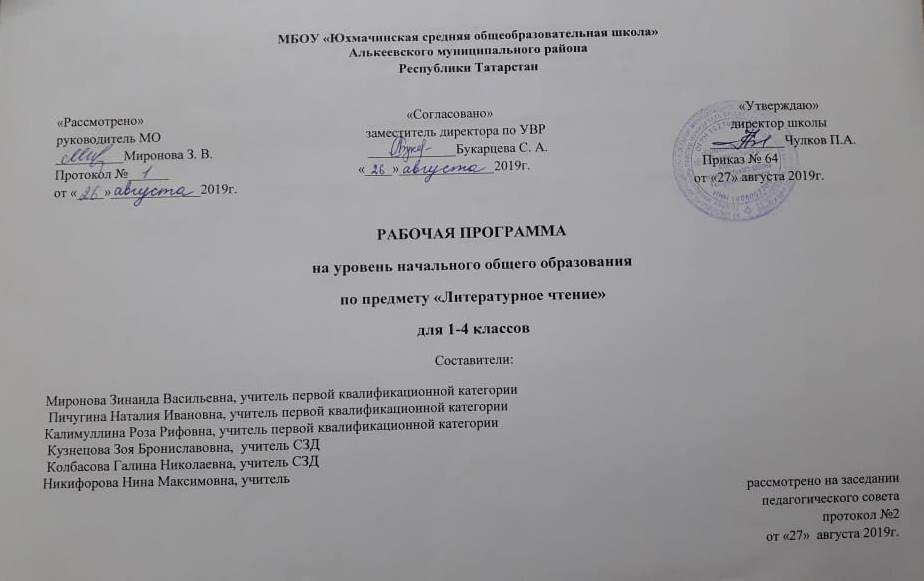 Данная рабочая программа разработана для преподавания предмета «Литературное чтение» в 1-4 классах.Документы, на основании которых составлена программа:Федеральный закон «Об образовании в Российской Федерации» от 29.12.2012 № 273-ФЗ.Федеральный государственный образовательный стандарт основного общего образования. Утвержден приказом Министерства образования и науки Российской Федерации от «17» декабря 2010 г. № 1897 (с изменениями и дополнениями от 29.12.2014г; 31.12.2015г)Основная образовательная программа начального общего образования   МБОУ «Юхмачинская  СОШ» »  Алькеевского МР РТ, утвержденной приказом № 130 от 28.08.2014 г.Положение о рабочих программах по учебным предметам (курсам) МБОУ «Юхмачинская  СОШ», утвержденного Приказом №60 от 14.08.2019г.Учебный план МБОУ «Юхмачинская СОШ» на 2019-2020 учебный год, утвержденного приказом № 60 от 14.08 2019г.;Программа по литературному чтению  к учебнику для 1-4  классов общеобразовательной школы   авт.-сост. Л. Ф. Климанова, Л. А. Виноградская, В. Г. Горецкий – 2-е изд. – М: Просвещение, 2014. в 2-х частях;Планируемые результаты освоения учебного предмета « Литературное чтение» за курс 1-4 класса.Личностные, метапредметные и предметные результаты освоения основной образовательной программы по литературному чтению в 1-4 классах:    Изучение курса в соответствии с требованиями ФГОС НОО направлено на достижение следующих результатов.Личностные результатыФормирование чувства гордости за свою Родину, российский народ и историю России.Формирование уважительного отношения к иному мнению, истории и культуре других народов.Развитие мотивов учебной деятельности и личностного смысла учения.Развитие самостоятельности, личной ответственности за свои поступки на основе представлений о нравственных нормах общения.Формирование эстетических чувствРазвитие этических чувств, доброжелательности и эмоционально-нравственной отзывчивости, понимания и сопереживания чувствам других людей.Развитие навыков сотрудничества; формирование стремления овладеть положительной, гуманистической моделью доброжелательного общения; развитие умения находить выходы из спорных ситуаций.Наличие мотивации к творческому труду, формирование установки на безопасный, здоровый образ жизни.Метапредметные результатыОвладение навыками смыслового чтения текстов различных видов и жанров, осознанно строить речевое высказывание в соответствии с задачами коммуникации и составлять тексты в устной и письменной форме.Активное использование речевых средств для решения познавательных и коммуникативных задач.Готовность слушать собеседника и вести диалог, признавать возможность существования различных точек зрения, излагать своё мнение и аргументировать свою точку зрения.Овладение логическими действиями сравнения, анализа, синтеза, обобщения, классификации, установление аналогий и причинно-следственных связей, построения рассуждений.Овладение базовыми предметными и межпредметными понятиями, отражающими существенные связи между объектами и процессами (общение, культура, творчество; книга, автор, содержание; художественный текст и др.); осознание связи между предметами гуманитарно-эстетического цикла.Овладение способностью принимать и сохранять цели и задачи учебной деятельности, находить средства их осуществления.Формирование умений планировать, контролировать и оценивать учебные действия в соответствии с поставленной задачей, определять наиболее эффективные способы достижения результата.Предметные результатыПонимание литературы как явления национальной и мировой культуры, средства сохранения и передачи нравственных ценностей и традиций.Формирование отношения к книге как важнейшей культурной ценности.Формирование отношения к художественным произведениям как искусству слова.Осознание духовно-нравственных ценностей великой русской литературы и литературы народов многонациональной России.Осознание значимости систематического чтения для личностного развития; формирование представлений о мире, российской истории и культуре, первоначальных этических представлений, понятий о добре и зле, нравственности; успешности обучения по всем учебным предметам; формирование потребности в систематическом чтении.Понимание роли чтения; использование разных видов чтения (ознакомительное, изучающее, выборочное, поисковое); умение осознанно воспринимать и оценивать содержание и специфику различных видов текстов, участвовать в обсуждении, давать и обосновывать нравственную оценку поступков героев.Достижение необходимого для продолжения образования уровня читательской компетентности, общего речевого развития, т. е. овладение техникой чтения вслух и про себя, элементарными приёмами интерпретации, анализа и преобразования художественных, научно-популярных и учебных текстов с использованием элементарных литературоведческих понятий.Умение выбирать книгу для самостоятельного чтения, ориентируясь на тематический и алфавитный каталоги и рекомендательный список литературы, оценивать результаты своей читательской деятельности, вносить коррективы, пользоваться справочными источниками для понимания и получения дополнительной информации.Планируемые результаты изучения учебного предмета за 1 классЛИЧНОСТНЫЕ РЕЗУЛЬТАТЫК окончанию 1 класса будут сформированы:внутренняя позиция школьника на уровне положительного отношения к уроку литературного чтения и к процессу чтения;мотивация обращения к книге как к лучшему другу, источнику информации;эмоциональное восприятие художественного произведения и поступков литературных героев;эстетическое восприятие художественного произведения, произведений живописи, музыки;первоначальные представления о нравственных понятиях (ответственность, доброта, сострадание, забота о слабом), отражённых в литературных произведениях;освоение семейных традиций, в том числе традиций семейного чтения;чувство любви к своей малой родине, к Родине; уважение к близким родственникам — родителям;способность к самооценке своей работы на основе совместно с классом выработанных критериев;ориентация в нравственном содержании и смысле поступков, как собственных, так и окружающих людей (на основе прочитанных произведений).Учащиеся получат возможность научиться:выражать эмоции посредством чтения;оценивать поступки героев произведения и свои собственные (под руководством учителя) с точки зрения моральных ценностей;стремиться к успешной учебной деятельности.МЕТАПРЕДМЕТНЫЕ РЕЗУЛЬТАТЫРегулятивные УУДУчащиеся научатся:понимать, принимать и сохранять учебную задачу;составлять план действий решения учебной задачи (под руководством учителя);составлять план действий на основе заявленной в методическом аппарате учебника системы условных обозначений (под руководством учителя);оценивать результат своей деятельности в соответствии с заданными критериями или образцом;принимать позицию читателя и слушателя в соответствии с решаемой учебной задачей.Учащиеся получат возможность научиться:понимать цель и смысл выполняемых заданий;самостоятельно составлять план действий на основе заявленной в методическом аппарате учебника системы условных обозначений;самостоятельно определять критерии оценки достигнутых результатов.Познавательные УУДУчащиеся научатся:работать с учебником, ориентироваться в учебнике на основе системы условных обозначений;читать текст, выделять фактическую информацию в тексте (события, поступки, герои);определять в художественном тексте последовательность событий, их причинно-следственную связь;представлять книги, группировать их на основе существенных признаков;осуществлять поиск необходимой информации для выполнения заданий в библиотеке; в справочной литературе для детей;использовать знаково-символические средства, в том числе словесные модели, для создания высказывания.Учащиеся получат возможность научиться:самостоятельно работать с учебником литературного чтения как источником информации; находить заданное произведение разными способами;выделять в тексте основные части; определять микротемы, создавать устные словесные иллюстрации на основе выделенной микротемы;группировать тексты по заданному основанию (по теме, главной мысли, героям);сравнивать разные тексты (по теме, главной мысли, героям).Коммуникативные УУДУчащиеся научатся:слушать и воспринимать высказывания учителя и товарищей по классу;принимать участие в обсуждении прочитанного;принимать различные точки зрения на прочитанное произведение;работать в паре, в группе; договариваться о совместном выполнении заданий.Учащиеся получат возможность научиться:задавать вопросы и отвечать на вопросы по прочитанному произведению;участвовать в коллективной творческой деятельности (в группе и паре); проявлять интерес к общению.ПРЕДМЕТНЫЕ РЕЗУЛЬТАТЫВиды речевой и читательской деятельности Учащиеся научатся:воспринимать на слух чтение учителя и товарищей по классу;читать плавно, по слогам и целыми словами вслух (в соответствии с индивидуальным темпом);читать выразительно, т. е. орфоэпически правильно с сохранением интонации конца предложения;самостоятельно определять тему произведения и под руководством учителя главную мысль прочитанного или прослушанного произведения;находить фактическую информацию текста (герои, поступки героев, события);участвовать в коллективном обсуждении прочитанного или прослушанного произведения; отвечать на вопросы учителя;пересказывать текст подробно с опорой на картинный план, на иллюстрацию; используя опорные слова (словесная модель текста);представлять выбранную в библиотеке книгу (автор, заголовок, тема)Учащиеся получат возможность научиться:читать текст про себя с постепенным увеличением скорости чтения в соответствии с индивидуальным темпом;самостоятельно определять главную мысль произведения;задавать самостоятельно вопросы по прочитанному или прослушанному произведению;пересказывать текст на основе плана, составленного под руководством учителя;находить самостоятельно книгу в библиотеке по заданным параметрам.Круг детского чтенияУчащиеся научатся:называть имя и фамилию автора, заголовок прочитанных или прослушанных произведений в классе;рассказывать об учебной книге; сравнивать художественную и учебную книгу;находить в содержании учебника произведение в соответствии с заданными параметрами (тема, автор, название).Учащиеся получат возможность научиться:участвовать в организации выставки книг в классе;находить книгу по заданным параметрам в домашней библиотеке.Литературоведческая пропедевтикаУчащиеся научатся:ориентироваться в литературных понятиях: читатель,автор, художественное произведение, тема, герой, рифма;различать жанры произведений: сказка, рассказ, стихотворение;различать малые фольклорные жанры: потешка, песенка, загадка, пословица, поговорка;находить в тексте слова, которые помогают услышать представляемых в произведении героев (звукопись).Учащиеся получат возможность научиться:определять особенности сказочного текста;характеризовать героя произведения;самостоятельно определять в художественном тексте звукопись как средство создания образа.Творческая деятельность Учащиеся научатся:создавать небольшое высказывание на основе прочитанных или прослушанных произведений;придумывать сказочные тексты по аналогии с прочитанными;создавать собственные творческие объекты: фотогазету, плакат и др.;иллюстрировать прочитанное или прослушанное произведение;разыгрывать произведение по ролям, используя мимику, жест, интонацию, под руководством учителя.Учащиеся получат возможность научиться:придумывать рассказ по аналогии с прочитанными или прослушанными произведениями;читать стихотворение, передавая настроение с помощью различных выразительных средств;инсценировать произведения самостоятельно, используя различные средства выразительности.классЛИЧНОСТНЫЕ РЕЗУЛЬТАТЫК окончанию 2 класса будут сформированы:внутренняя позиция школьника на уровне положительного отношения к уроку литературного чтения и к процессу чтения, ориентация на содержательные моменты школьной действительности;мотивация обращения к художественной книге как источнику эстетического наслаждения;первоначальные представления о нравственных понятиях (добро, доброжелательность, терпение, уважение, дружба, друг, товарищ, приятель);умение отвечать на вопросы: «Кого можно назвать другом?», «Что такое настоящая дружба?», «Как найти друзей?», «Что значит поступать по совести?»;умение хранить традиции своей семьи, своей Родины;умение видеть красоту родного края благодаря произведениям литературы и живописи известных писателей и художников; гордиться своей страной;умение понимать ценность книги;умение оценивать поступки героев произведения и свои собственные (под руководством учителя) с точки зрения моральных ценностей; оценивать конкретные поступки как хорошие или плохие;способность выражать свои эмоции посредством выразительного чтения;стремление к успешной учебной деятельности;умение проверять себя и самостоятельно оценивать свои достижения.Учащиеся получат возможность научиться:определять конкретный смысл нравственных понятий: поступок, честность, верность слову;понимать, что значит поступать по совести, жить по совести, с чистой совестью;понимать мотивы поступков героев произведения; соотносить поступки героев с реальными жизненными ситуациями; делать свой нравственный выбор.МЕТАПРЕДМЕТНЫЕ РЕЗУЛЬТАТЫРегулятивные УУД Учащиеся научатся:ориентироваться в учебнике; находить нужную главу в содержании;знать и применять систему условных обозначений при выполнении заданий;предполагать на основе чтения названия раздела, какие произведения будут в нём представлены;понимать, принимать и сохранять учебную задачу; проговаривать вслух возможный план решения задачи;определять систему вопросов, на которые предстоит ответить;принимать позицию читателя и слушателя в соответствии с самостоятельно поставленной на основе вопросов учебной задачей;проверять себя и самостоятельно оценивать свои достижения.Учащиеся получат возможность научиться:самостоятельно формулировать тему и цели урока;составлять план действий (совместно с учителем);уметь работать в соответствии с заявленным планом;уметь корректировать свою деятельность в соответствии с допущенными ошибками;вырабатывать критерии оценки в диалоге с учителем и определять степень успешности выполнения задания.Познавательные УУД Учащиеся научатся:самостоятельно работать с учебником как источником информации; находить заданное произведение разными способами;выделять в тексте основные части; определять микротемы, создавать устные словесные иллюстрации на основе выделенной микротемы;группировать тексты по заданному основанию (по теме, главной мысли, героям);сравнивать разные тексты (по теме, главной мысли, героям);осуществлять поиск необходимой информации для выполнения заданий, используя алфавитный каталог, справочную литературу для детей.Учащиеся получат возможность научиться:находить необходимые слова в тексте; на основе опорных слов составлять своё высказывание;самостоятельно составлять план к прочитанному или прослушанному произведению; на основе плана самостоятельно представлять героев, событие.Коммуникативные УУД Учащиеся научатся:задавать вопросы по прочитанному произведению и отвечать на них;участвовать в коллективной творческой деятельности (в группе и паре); проявлять интерес к общению;допускать возможность существования у людей различных точек зрения, возможно не совпадающих с собственным мнением.Учащиеся получат возможность научиться:составлять высказывание под руководством учителя в устной и письменной форме;владеть монологической и диалогической формами речи;высказывать и обосновывать свою точку зрения;слушать и слышать других, понимать иную точку зрения, быть готовым корректировать свою точку зрения;договариваться и приходить к общему решению в совместной деятельности.ПРЕДМЕТНЫЕ РЕЗУЛЬТАТЫВиды речевой и читательской деятельностиУчащиеся научатся:читать текст про себя с постепенным увеличением скорости чтения в соответствии с индивидуальным темпом;самостоятельно определять тему прочитанного произведения;под руководством учителя определять главную мысль произведения;задавать самостоятельно и под руководством учителя вопросы по прочитанному или прослушанному произведению;пересказывать текст на основе картинного плана, простого плана, составленного под руководством учителя;характеризовать героя произведения под руководством учителя (кто он, какой он);делить текст на части под руководством учителя; определять микротемы, озаглавливать части, готовить текст к пересказу;находить самостоятельно книгу в библиотеке по заданным параметрам;сравнивать произведения живописи и произведения литературы;сравнивать прозаический и поэтический тексты;наблюдать, как с помощью красок художник передаёт свои чувства и настроение.Учащиеся получат возможность научиться:читать текст про себя и понимать прочитанное;самостоятельно определять главную мысль произведения на основе выбранной пословицы;задавать самостоятельно вопросы по прочитанному или прослушанному произведению;самостоятельно делить текст на части, озаглавливать части;пересказывать текст на основе плана подробно, кратко;самостоятельно давать характеристику героям произведения; сравнивать героев одного произведения;находить самостоятельно книгу в библиотеке по заданным параметрам; называть выставку книг; классифицировать и группировать книги в соответствии с заданными параметрами.Круг детского чтения Учащиеся научатся:характеризовать представленную на выставке книгу;организовывать выставку книг в классе по заданным учителем параметрам и под руководством учителя;находить книгу по заданным параметрам в домашней библиотеке.Учащиеся получат возможность научиться:составлять рассказ о книге на основе аннотации и содержания;самостоятельно составлять аннотацию;самостоятельно заполнять на книгу каталожную карточку;пользоваться алфавитным и систематическим каталогами.Литературоведческая пропедевтика Учащиеся научатся:определять особенности сказочного текста;характеризовать героя произведения;самостоятельно определять в художественном тексте звукопись как средство создания образа;сравнивать произведения живописи и произведения литературы;различать прозаический и поэтический тексты;наблюдать, как с помощью художественных средств автор передаёт свои чувства и настроение;находить в тексте сравнения с помощью слов будто, как;находить в тексте лирического стихотворения под руководством учителя средства художественной выразительности: эпитеты, олицетворения.Учащиеся получат возможность научиться:сравнивать научно-познавательный и художественный тексты; определять их отличительные особенности;выявлять особенности героя художественного рассказа;выявлять особенности юмористического произведения;находить сравнения, олицетворения, подбирать свои сравнения, олицетворения.Творческая деятельностьУчащиеся научатся:придумывать самостоятельно тексты по аналогии с прочитанными или прослушанными произведениями;читать стихотворение, передавая настроение с помощью различных выразительных средств;инсценировать произведения самостоятельно, используя различные средства художественной выразительности.Учащиеся получат возможность научиться:выразительно читать, выявляя авторское отношение к изображаемому, передавать настроение при чтении;составлять самостоятельно тексты разных жанров;писать отзыв на книгу.классЛИЧНОСТНЫЕ РЕЗУЛЬТАТЫК окончанию 3 класса будут сформированы:внутренняя позиция школьника на уровне положительного отношения к уроку литературного чтения и к процессу чтения; ориентация на содержательные моменты школьной действительности;мотивация обращения к художественному произведению как источнику эстетического наслаждения; мотивация обращения к справочной и энциклопедической литературе как источнику получения информации;первоначальные представления о нравственных понятиях (поступок, честность, верность слову), отражённых в литературных произведениях;умение отвечать на вопрос: «Что значит поступать по совести, жить по совести?»;умение самостоятельно понимать мотивы поступков героев произведения; соотносить их с реальными жизненными ситуациями; делать свой нравственный выбор;способность к самооценке своей работы на основе самостоятельно выбранных критериев или образца.Учащиеся получат возможность научиться:осознавать роль книги в мировой культуре; рассматривать книгу как нравственную ценность;осознавать, что такое тщеславие, гнев, самообладание;осознавать нравственный смысл понятий: поступок, подвиг.МЕТАПРЕДМЕТНЫЕ РЕЗУЛЬТАТЫРегулятивные УУД Учащиеся научатся:самостоятельно формулировать тему и цели урока, систему вопросов, рассматриваемую на уроке;составлять возможный план действий совместно с учителем;работать в соответствии с заявленным планом;корректировать свою деятельность в соответствии с допущенными ошибками;вырабатывать критерии оценки в диалоге с учителем и определять степень успешности выполнения задания.Учащиеся получат возможность научиться:планировать свои действия в соответствии с поставленной задачей и условиями её реализации, в том числе во внутреннем плане;осуществлять итоговый и пошаговый контроль по результату;оценивать правильность выполнения действия на уровне адекватной ретроспективной оценки.Познавательные УУДУчащиеся научатся:осуществлять поиск необходимой информации для выполнения учебных заданий в учебной и справочной литературе;устанавливать причинно-следственные связи в тексте; пересказывать текст, создавать собственное высказывание по аналогии;находить необходимые слова в тексте; используя опорные слова, составлять своё высказывание;самостоятельно составлять план к прочитанному или прослушанному произведению; на его основе самостоятельно представлять героев, событие.Учащиеся получат возможность научиться:использовать разные виды чтения: изучающее, просмотровое, ознакомительное — и выбирать разные виды чтения в соответствии с поставленными задачами;работать с текстом, иллюстрацией, схемой, таблицей;преобразовывать информацию из одной формы в другую (составлять план, таблицу, схему);пользоваться справочной и энциклопедической литературой.Коммуникативные УУДУчащиеся научатся:составлять высказывание под руководством учителя в устной и письменной форме;владеть монологической и диалогической формами речи;высказывать и обосновывать свою точку зрения;слушать и слышать других, пытаться понять иную точку зрения, быть готовым корректировать свою точку зрения;строить понятные для партнёра (собеседника) высказывания;договариваться и приходить к общему решению в совместной деятельности.Учащиеся получат возможность научиться:участвовать в коллективной работе; планировать работу группы в соответствии с поставленным заданием;готовить самостоятельно проекты;создавать письменное высказывание с обоснованием своих действий.ПРЕДМЕТНЫЕ РЕЗУЛЬТАТЫВиды речевой и читательской деятельностиУчащиеся научатся:осознавать значимость чтения для дальнейшего обучения; понимать цель чтения;использовать простейшие приёмы анализа различных видов текста; самостоятельно определять главную мысль произведения на основе выбранной пословицы;устанавливать причинно-следственные связи; задавать самостоятельно вопросы по прочитанному или прослушанному произведению;самостоятельно делить текст на части; озаглавливать части; пересказывать текст на основе плана подробно, кратко; самостоятельно давать характеристику героям произведения; сравнивать героев одного произведения;находить самостоятельно книгу в библиотеке по заданным параметрам; называть выставку книг; классифицировать и группировать кн иги в соответствии с заданными параметрами.Учащиеся получат возможность научиться:составлять рассказы на тему; представлять свои рассказы в группе; оценивать в соответствии с представленными образцами;сравнивать произведения разных жанров; группировать их по заданным признакам, определять отличительные особенности;сравнивать произведения художественной и научно-познавательной литературы; находить необходимую информацию в научно-познавательном тексте для подготовки сообщения;сравнивать произведения живописи и литературы; готовить рассказ о картине на основе выделения объектов картины.Круг детского чтенияУчащиеся научатся:составлять рассказ о книге на основе аннотации и содержания;самостоятельно составлять аннотацию;самостоятельно заполнять каталожную карточку;пользоваться алфавитным и систематическим каталогами для поиска книги, другой необходимой информации.Учащиеся получат возможность научиться:самостоятельно организовывать выставку по заданным параметрам;рассказывать о книге; составлять на неё отзыв.Литературоведческая пропедевтикаУчащиеся научатся:сравнивать научно-познавательный и художественный тексты; определять их отличительные особенности;выявлять особенности героя художественного рассказа;выявлять особенности юмористического произведения;определять сравнения, олицетворения, подбирать свои сравнения, олицетворения.Учащиеся получат возможность научиться:определять конкретный смысл понятий: притчи, былины, мифы, литературная сказка;различать виды устного народного творчества; выявлять особенности каждого вида;сравнивать пословицы и поговорки разных народов; группировать пословицы и поговорки по темам;сравнивать былину и сказочный текст;сравнивать поэтический и прозаический тексты былины;определять ритм стихотворения.Творческая деятельностьУчащиеся научатся:выразительно читать, выявляя авторское отношение к изображаемому, передавать настроение при чтении;составлять самостоятельно тексты разных жанров;писать отзыв на книгу.Учащиеся получат возможность научиться:выполнять творческий пересказ; рассказывать от лица разных героев произведения;самостоятельно составлять рассказ на основе художественного произведения, репродукций картин, серии иллюстраций, личного опыта.классЛИЧНОСТНЫЕ РЕЗУЛЬТАТЫК окончанию 4 класса будут сформированы:внутренняя позиция школьника на уровне положительного отношения к уроку литературного чтения и к процессу чтения; ориентация на содержательные моменты школьной действительности; выстраивание индивидуальных маршрутов для достижения образовательных целей;мотивация обращения к художественной книге как источнику эстетического наслаждения; мотивация обращения к справочной и энциклопедической литературе как источнику получения информации; умения осознавать роль книги в мировой культуре; рассматривать книгу как нравственную, эстетическую, историческую ценность;первоначальные представления о нравственных понятиях (тщеславие; гнев, самообладание; поступок, подвиг), отражённых в литературных произведениях;умение отвечать на вопросы: «Что такое поступок?», «Какой поступок можно назвать героическим?», «Всякого ли героя можно назвать героем?»;осознание ответственности человека за благополучие своей семьи, своей малой родины, своей страны;способность к самооценке своей работы на основе самостоятельно выбранных критериев; способность адекватно оценить работу товарища, одноклассника.Учащиеся получат возможность научиться:эмпатии как осознанному пониманию чувств других людей и сопереживанию им, выражающимся в поступках.МЕТАПРЕДМЕТНЫЕ РЕЗУЛЬТАТЫУниверсальные УУДУчащиеся научатся:планировать своё действие в соответствии с поставленной задачей и условиями её реализации;осуществлять итоговый и пошаговый контроль по результату;оценивать правильность выполнения действия на уровне адекватной ретроспективной оценки.Учащиеся получат возможность научиться:в сотрудничестве с учителем ставить новые учебные задачи;проявлять познавательную инициативу в учебном сотрудничестве.Познавательные УУДУчащиеся научатся:использовать разные виды чтения: изучающее, просмотровое, ознакомительное — и выбирать вид чтения в соответствии с поставленным заданием;преобразовывать информацию из одной формы в другую (составлять план, таблицу, схему);строить речевое высказывание в устной и письменной форме;пользоваться справочником и энциклопедией.Учащиеся получат возможность научиться:осуществлять расширенный поиск с использованием ресурсов библиотек и интернет-ресурсов;строить логическое рассуждение, включающее установление причинно-следственных связей.Коммуникативные УУДУчащиеся научатся:участвовать в коллективной работе; планировать работу группы в соответствии с поставленными задачами;готовить самостоятельно проекты;учитывать разные мнения и стремиться к координации различных позиций в сотрудничестве;адекватно использовать речевые средства для решения различных коммуникативных задач, строить монологическое высказывание, владеть диалогической формой речи; создавать письменное высказывание с обоснованием своих действий.Учащиеся получат возможность научиться:учитывать разные мнения и интересы и обосновывать собственную позицию;задавать вопросы, необходимые для организации собственной деятельности и сотрудничества с партнёрами;осуществлять взаимный контроль и оказывать в сотрудничестве необходимую помощь;адекватно использовать все речевые средства для решения коммуникативных задач.ПРЕДМЕТНЫЕ РЕЗУЛЬТАТЫВиды речевой и читательской деятельностиУчащиеся научатся:осознавать значимость чтения для дальнейшего обучения; понимать цель чтения (читательский интерес, поиск возможной информации, приобретение читательского опыта, поиск аргументов);осознанно воспринимать содержание различных видов текста, их особенности (специфику); определять самостоятельно тему и главную мысль произведения;составлять рассказы на тему; представлять свои рассказы в группе;сравнивать произведения разных жанров; группировать их по заданным признакам; определять отличительные особенности;сравнивать произведения художественной и научно-познавательной литературы; находить необходимую информацию в научно-познавательном тексте для подготовки сообщения;сравнивать произведения живописи и литературы; готовить рассказ о картине.Учащиеся получат возможность научиться:воспринимать литературу как искусство;осмысливать эстетические и нравственные ценности художественного текста.Круг детского чтенияУчащиеся научатся:ориентироваться в книге по названию, оглавлению; отличать сборник произведений от авторской книги; самостоятельно осуществлять поиск книги в библиотеке по заданному параметру, по собственному желанию;составлять самостоятельно краткую аннотацию;писать самостоятельно отзыв на выбранную книгу;самостоятельно пользоваться алфавитным и систематическим каталогами, соответствующими возрасту словарями и справочной литературой.Учащиеся получат возможность научиться:ориентироваться в библиотечном пространстве; пользоваться интернет-каталогом для поиска необходимой литературы.Литературоведческая пропедевтика Учащиеся научатся:определять конкретный смысл понятий: притчи, былины, мифы, литературная сказка;различать виды устного народного творчества; выявлять особенности каждого из них;сравнивать пословицы и поговорки разных народов; группировать пословицы и поговорки по темам;сравнивать былину и сказочный текст;сравнивать поэтический и прозаический тексты былины;определять ритм стихотворения;сравнивать, сопоставлять различные виды текста; называть 2—3 особенности текста;создавать собственный прозаический или поэтический текст, используя средства художественной выразительности.Учащиеся получат возможность научиться:использовать в речи литературоведческие понятия.Творческая деятельностьУчащиеся научатся:делать творческий пересказ; рассказывать от лица разных героев произведения;создавать свой собственный текст.Учащиеся получат возможность научиться:самостоятельно делать инсценировки по прочитанным произведениям.Выпускники начальной школы осознáют значимость чтения для своего дальнейшего развития и успешного обучения по другим предметам на основе осознания и развития дошкольного и внешкольного опыта, связанного с художественной литературой. У обучающихся будет формироваться потребность в систематическом чтении как средстве познания мира и самого себя. Младшие школьники будут с интересом читать художественные, научно-популярные и учебные тексты, которые помогут им сформировать собственную позицию в жизни, расширят кругозор.       Учащиеся получат возможность познакомиться с культурно-историческим наследием России и общечеловеческими ценностями для развития этических чувств и эмоционально-нравственной отзывчивости.     Младшие школьники будут учиться полноценно воспринимать художественную литературу, воспроизводить в воображении словесные художественные образы, эмоционально отзываться на прочитанное, высказывать свою точку зрения и уважать мнение собеседника. Они получат возможность воспринимать художественное произведение как особый вид искусства, соотносить его с другими видами искусства как источниками формирования эстетических потребностей и чувств, познакомятся с некоторыми коммуникативными и эстетическими возможностями родного языка, используемыми в художественных произведениях, научатся соотносить собственный жизненный опыт с художественными впечатлениями.концу обучения в начальной школе дети будут готовы к дальнейшему обучению и систематическому изучению литературы в средней школе, будет достигнут необходимый уровень читательской компетентности, речевого развития, сформированы универсальные действия, отражающие учебную самостоятельность и познавательные интересы, основы элементарной оценочной деятельности.      Выпускники овладеют техникой чтения (правильным плавным чтением, приближающимся к темпу нормальной речи), приемами понимания прочитанного и прослушанного произведения, элементарными приемами анализа, интерпретации и преобразования художественных, научно-популярных и учебных текстов. Научатся самостоятельно выбирать интересующую литературу, пользоваться словарями и справочниками, осознают себя как грамотного читателя, способного к творческой деятельности.Школьники научатся вести диалог в различных коммуникативных ситуациях, соблюдая правила речевого этикета, участвовать в обсуждении прослушанного (прочитанного) произведения. Они будут составлять несложные монологические высказывания о произведении (героях, событиях); устно передавать содержание текста по плану; составлять небольшие тексты повествовательного характера с элементами рассуждения и описания. Выпускники научатся декламировать (читать наизусть) стихотворные произведения. Они получат возможность научиться выступать перед знакомой аудиторией (сверстников, родителей, педагогов) с небольшими сообщениями, используя иллюстративный ряд (плакаты, презентацию).       Выпускники начальной школы приобретут первичные умения работы с учебной и научно-популярной литературой, будут находить и использовать информацию для практической работы.Выпускники овладеют основами коммуникативной деятельности, на практическом уровне осознают значимость работы в группе и освоят правила групповой работы.Виды речевой и читательской деятельностиВыпускник научится:– осознавать значимость чтения для дальнейшего обучения, саморазвития; воспринимать чтение как источник эстетического, нравственного, познавательного опыта; понимать цель чтения: удовлетворение читательского интереса и приобретение опыта чтения, поиск фактов и суждений, аргументации, иной информации;–прогнозировать содержание текста художественного произведения по заголовку, автору, жанру и осознавать цель чтения;–читать со скоростью, позволяющей понимать смысл прочитанного;– различать на практическом уровне виды текстов (художественный, учебный, справочный), опираясь на особенности каждого вида текста;– читать (вслух) выразительно доступные для данного возраста прозаические произведения и декламировать стихотворные произведения после предварительной подготовки;– использовать различные виды чтения: изучающее, выборочное ознакомительное, выборочное поисковое, выборочное просмотровое в соответствии с целью чтения (для всех видов текстов);– ориентироваться в содержании художественного, учебного и научно-популярного текста, понимать его смысл (при чтении вслух и про себя, при прослушивании):– для художественных текстов: определять главную мысль и героев произведения; воспроизводить в воображении словесные художественные образы и картины жизни, изображенные автором; этически оценивать поступки персонажей, формировать свое отношениегероям произведения; определять основные события и устанавливать их последовательность; озаглавливать текст, передавая в заголовке главную мысль текста; находить в тексте требуемую информацию (конкретные сведения, факты, описания), заданную в явном виде; задавать вопросы по содержанию произведения и отвечать на них, подтверждая ответ примерами из текста; объяснять значение слов а с опорой на контекст, с использованием словарей и другой справочной литературы;– для научно-популярных текстов: определять основное содержание текста; озаглавливать текст, в краткой форме отражая в названии основное содержание текста; находить в тексте требуемую информацию (конкретные сведения, факты, описания явлений, процессов), заданную в явном виде; задавать вопросы по содержанию текста и отвечать на них, подтверждая ответ примерами из текста; объяснять значение слова с опорой на контекст, с использованием словарей и другой справочной литературы;–использовать простейшие приемы анализа различных видов текстов:– для художественных текстов: устанавливать взаимосвязь между событиями, фактами, поступками (мотивы, последствия), мыслями, чувствами героев, опираясь на содержание текста;– для научно-популярных текстов: устанавливать взаимосвязь между отдельными фактами, событиями, явлениями, описаниями, процессами и между отдельными частями текста, опираясь на его содержание;–использовать различные формы интерпретации содержания текстов:– для художественных текстов: формулировать простые выводы, основываясь на содержании текста; составлять характеристику персонажа; интерпретировать текст, опираясь на некоторые его жанровые, структурные, языковые особенности; устанавливать связи, отношения, не высказанные в тексте напрямую, например, соотносить ситуацию и поступки героев, объяснять (пояснять) поступки героев, опираясь на содержание текста;– для научно-популярных текстов: формулировать простые выводы, основываясь на тексте; устанавливать связи, отношения, не высказанные в тексте напрямую, например, объяснять явления природы, пояснять описываемые события, соотнося их с содержанием текста;– ориентироваться в нравственном содержании прочитанного, самостоятельно делать выводы, соотносить поступки героев с нравственными нормами (только для художественных текстов);– различать на практическом уровне виды текстов (художественный и научно-популярный), опираясь на особенности каждого вида текста (для всех видов текстов);– передавать содержание прочитанного или прослушанного с учетом специфики текста в виде пересказа (полного или краткого) (для всех видов текстов);– участвовать в обсуждении прослушанного/прочитанного текста (задавать вопросы, высказывать и обосновывать собственное мнение, соблюдая правила речевого этикета и правила работы в группе), опираясь на текст или собственный опыт (для всех видов текстов).Выпускник получит возможность научиться:–осмысливать эстетические и нравственные ценности художественного текста и высказывать суждение;–осмысливать эстетические и нравственные ценности художественного текста и высказывать собственное суждение;– высказывать собственное суждение о прочитанном (прослушанном) произведении, доказывать и подтверждать его фактами со ссылками на текст;–устанавливать ассоциации с жизненным опытом, с впечатлениями от восприятия других видов искусства;–составлять по аналогии устные рассказы (повествование, рассуждение, описание).Круг детского чтения (для всех видов текстов)Выпускник научится:– осуществлять выбор книги в библиотеке (или в контролируемом Интернете) по заданной тематике или по собственному желанию;– вести список прочитанных книг с целью использования его в учебной и внеучебной деятельности, в том числе для планирования своего круга чтения;–составлять аннотацию и краткий отзыв на прочитанное произведение по заданному образцу.Выпускник получит возможность научиться:–работать с тематическим каталогом;–работать с детской периодикой;–самостоятельно писать отзыв о прочитанной книге (в свободной форме).Литературоведческая пропедевтика (только для художественных текстов) Выпускник научится:– распознавать некоторые отличительные особенности художественных произведений (на примерах художественных образов и средств художественной выразительности);– отличать на практическом уровне прозаический текст от стихотворного, приводить примеры прозаических и стихотворных текстов;– различать художественные произведения разных жанров (рассказ, басня, сказка, загадка, пословица), приводить примеры этих произведений;–находить средства художественной выразительности (метафора, олицетворение, эпитет).Выпускник получит возможность научиться:– воспринимать художественную литературу как вид искусства, приводить примеры проявления художественного вымысла в произведениях;– сравнивать, сопоставлять, делать элементарный анализ различных текстов, используя ряд литературоведческих понятий (фольклорная и авторская литература, структура текста, герой, автор) и средств художественной выразительности (иносказание, метафора, олицетворение, сравнение, эпитет);–определять позиции героев художественного текста, позицию автора художественного текста.Творческая деятельность (только для художественных текстов)Выпускник научится:–создавать по аналогии собственный текст в жанре сказки и загадки;–восстанавливать текст, дополняя его начало или окончание, или пополняя его событиями;–составлять устный рассказ по репродукциям картин художников и/или на основе личного опыта;–составлять устный рассказ на основе прочитанных произведений с учетом коммуникативной задачи (для разных адресатов).Выпускник получит возможность научиться:– вести рассказ (или повествование) на основе сюжета известного литературного произведения, дополняя и/или изменяя его содержание, например, рассказывать известное литературное произведение от имени одного из действующих лиц или неодушевленного предмета;–писать сочинения по поводу прочитанного в виде читательских аннотации или отзыва;–создавать серии иллюстраций с короткими текстами по содержанию прочитанного (прослушанного) произведения;–создавать проекты в виде книжек-самоделок, презентаций с аудиовизуальной поддержкой и пояснениями;– работать в группе, создавая сценарии и инсценируя прочитанное (прослушанное, созданное самостоятельно) художественное произведение, в том числе и в виде мультимедийного продукта (мультфильма).Содержание учебного предмета, курса с учётом количества часов, отведённых на изучение предмета2.1 Количество часов на освоение учебного предмета2.2 Содержание тем учебного курсаПервый год обученияФольклорные и литературные произведения разных жанров: потешки, пословицы, загадки, сказки; рассказы, стихотворения, сказки. Нравственно-этические понятия, раскрытые в художественных произведениях. Хорошие и плохие поступки героев произведений, соотнесение поступков героев с нравственными нормами. Иллюстрации к художественным произведениям.Восприятие на слух звучащей речи (высказываний собеседника, различных текстов). Цель речевого высказывания. Вопросы по содержанию прослушанного произведения, составление вопросов по услышанному тексту. Эмоциональный отклик (описание своего впечатления в устном высказывании).Чтение с установкой на смысловое чтение, позволяющее связать звучащее слово (словосочетание и предложение) с его значением. Выразительное чтение небольшого текста: соблюдение орфоэпических и интонационных норм чтения. Виды чтения: изучающее, выборочное.Прогнозирование содержания текста по заголовку, иллюстрации. Стили речи: художественный, научно-популярный. Сравнение художественных и научно-познавательных произведений. Работа с познавательными текстами. Заглавие произведения, соотнесение заглавия с содержанием.Работа с текстом художественного произведения. Фактический уровень текста: тема текста, герои, заголовок. Вопросы по фактическому содержанию художественного текста. Способы толкования значения незнакомых слов: по контексту, с использование словарей. Последовательность событий, план для пересказа. Подробный пересказ текста по опорным словам, предложенному плану, коллективно составленному плану, серии рисунков, на основе вопросов.Характеристика героя произведения (поступки, причины поведения) под руководством учителя.Особенности диалогического общения: его цель, соблюдение этических норм; вежливая форма выражения своей точки зрения по обсуждаемой теме или произведению с опорой на текст и личный опыт.Монологическое высказывание. Речевое высказывание: ответ на вопрос, высказывание на заданную тему. Культурные нормы речевого высказывания.Образная система произведения (без введения понятий): поиск в тексте и понимание значения и роли в тексте средств художественной выразительности. Средства изображения и выражения чувств героя. Звуковая и смысловая стороны слова.Сочинение загадки по аналогии, продолжение истории. Составление рассказа по рисункам, серии рисунков. Словесное рисование по эпизодам и фрагментам прочитанных текстов. Интерпретация текста литературного произведения: чтение по ролям, слова автора, слова героев, выразительное чтение.Выбор книг на основе рекомендованного списка. Распределение произведений по темам, жанрам. Выполнение групповых творческих проектов (под руководством учителя).Практическое освоение литературных понятий: художественное произведение, читатель, автор (рассказчик), тема, герой, прозаическая и стихотворная речь.Второй год обучениеФольклорные и литературные произведения разных жанров: пословицы, загадки, считалки, небылицы, сказки о животных, бытовые и волшебные сказки; рассказы, басни, стихотворения, сказки. Нравственно-этические понятия, раскрытые в литературно-художественных произведениях. Хорошие и плохие поступки героев произведений. Произведения народного творчества.Восприятие на слух звучащей речи (высказываний собеседника, различных текстов). Цель речевого высказывания. Вопросы по содержанию прослушанного произведения, составление вопросов по услышанному тексту. Эмоциональный отклик (формулирование своего впечатления в устном высказывании).Чтение с установкой на смысловое чтение, позволяющее связать звучащее слово (словосочетание и предложение) с его значением. Выразительное чтение небольшого текста: соблюдение орфоэпических и интонационных норм чтения, темпа чтения, при этом замедление его или ускорение в соответствии с речевой задачей и целями общения. Виды чтения: изучающее, выборочное, просмотровое.Прогнозирование содержания текста по заголовку, иллюстрации, имени автора. Стили речи: художественный, учебный, научно-популярный. Сравнение художественных и научно-познавательных произведений.Работа с учебными, познавательными текстами. Заглавие произведения, соотнесение заглавия с содержанием. Подробный и выборочный пересказ учебного и познавательного текста.Работа с текстом художественного произведения. Фактический уровень текста: тема текста, герои, заголовок, портретные описания персонажей, диалог.Способы толкования значения незнакомых слов: по контексту, с использованием словарей и справочной литературы. Последовательность событий. Эпизод, смысловые части; план текста для пересказа. Пересказ текста подробный, выборочный. Пересказ от лица героя.Главная мысль, отношения автора к героям, поступкам, описанной картине (под руководством учителя); ответ на вопрос «Чему учит произведение?». Сравнение героев одного произведения, характеристика героев (портрет, характер, поступки). Вопросы проблемного характера, вопросы на установление взаимосвязей.Особенности диалогического общения: его цель, соблюдение этических норм; вежливая форма выражения своей точки зрения по обсуждаемой теме или произведению с опорой на текст и личный опыт.Монологическое высказывание. Речевое высказывание: ответ на вопрос, рассказ по рисункам, прочитанному тексту, заданной теме, о книге с соблюдением последовательности и связности изложения, культурных норм речевого высказывания. Структура речевого высказывания.Образная система произведения (без введения понятий): средства художественной выразительности, их значение и роль в тексте. Звуковая и смысловая стороны слова.Рассказ по рисункам и иллюстрациям. Словесное рисование по эпизодам и фрагментам прочитанных текстов. Придумывание сказок и составление рассказов по аналогии с прочитанным произведением; придумывание возможного варианта развития сюжета сказки (с помощью вопросов учителя).Интерпретация текста литературного произведения: чтение по ролям, инсценирование; выразительное чтение, устное словесное рисование; творческий пересказ (от лица героя).Виды информации в книге: научная, художественная (с опорой на внешние показатели книги, ее справочно-иллюстративный материал).        Практическое освоение литературных понятий: художественное произведение, автор (рассказчик), тема, герой (его портрет, поступки, мысли); отношение автора к герою (с помощью учителя). Общее представление о композиционных особенностях построения волшебной сказки. Прозаическая и стихотворная речь, выделение особенностей стихотворного произведения (ритм, рифма). Выполнение групповых творческих проектов (под руководством учителя).Третий год обученияФольклорные и литературные произведения разных жанров: пословицы, сказки о животных, волшебные и бытовые сказки, народные песни; рассказы, басни, стихотворения, литературные сказки. Нравственно-этические понятия, раскрытые в литературно-художественных произведениях. Произведения живописи.Восприятие на слух звучащей речи (высказываний собеседника, различных текстов). Ответы на вопросы по содержанию услышанного произведения. Составление вопросов по услышанным учебному, научно-познавательному и художественному произведениям. Описание своего впечатления от произведения в форме устного высказывания.Сознательное, правильное чтение слов, предложений и текстов без пропусков и перестановок букв и слогов в словах. Чтение с установкой на смысловое чтение, позволяющее связать звучащее слово (словосочетание и предложение) с его значением. Выразительное чтение небольшого текста: соблюдение орфоэпических и интонационных норм чтения, использование интонации, передающей отношение читающего к прочитанному произведению, и темпа чтения, при этом его замедление или ускорение в соответствии с речевой задачей и целями общения. Виды чтения: изучающее, выборочное, просмотровое.Прогнозирование содержания произведения по заголовку, автору. Стили речи: художественный, учебный, научно-популярный. Сравнение художественных и научно-познавательных произведений.Работа с учебными, познавательными текстами. Простейшими приемы анализа различных видов текста: установление причинно-следственных связей; определение главной мысли текста; деление текста на части; выделение ключевых (опорных) слов. Алгоритм деятельности по воспроизведению текста. Подробный пересказ текста. Краткий пересказ текста (выделение главного в содержании текста).Работа с текстами художественного произведения. Фактический уровень текста: тема текста, герои, заголовок, описания, время и место описанных событий, ключевые события. Вопросы по фактическому содержанию. Способы толкования значения незнакомых слов: по контексту, с использованием словарей и справочной литературы. Пересказ текста подробный, выборочный.Главная мысль, отношения автора к героям, поступкам. Сравнение героев (сопоставление поступков героев по аналогии или по контрасту; нахождение в тексте соответствующих слов и выражений), характеристика героев произведения (портрет, характер, поступки). Вопросы проблемного характера, а также на установление взаимосвязей.Особенности диалогического общения: его цель, соблюдение этических норм; вежливая форма выражения своей точки зрения по обсуждаемой теме или произведению с опорой на текст и личный опыт.Монологическое высказывание. Речевое высказывание: ответ на вопрос, на заданную тему. Составление рассказа по рисункам, прочитанному тексту или заданной теме с соблюдением последовательности и связности изложения, культурных норм речевого высказывания. Структура речевого высказывания.Образная система произведения (без введения понятий): средства художественной выразительности, их значение и роль в тексте. Прямое и переносное значение слов.Придумывание сказок и составление рассказов по аналогии с прочитанным произведением; придумывание возможного варианта развития сюжета сказки (с помощью вопросов учителя); высказывание по репродукции картин художников, по серии иллюстраций к произведению или на основе личного опыта. Словесное рисование по эпизодам и фрагментам прочитанных текстов. Интерпретация текста литературного произведения: чтение по ролям, инсценирование; выразительное чтение.Выбор книг на основе рекомендованного списка. Самостоятельное обращение к словарям и справочной литературе, соответствующим возрасту. Аннотация и отзыв, рассказ о книге (без пересказа содержания).Практическое освоение литературных понятий: художественное произведение, искусство слова, автор (рассказчик), тема, герой (его портрет, поступки), отношение автора к герою (с помощью учителя). Общее представление о композиционных особенностях построения повествования (рассказ), описания (пейзаж, портрет), рассуждения (монолог героя, диалоги героев). Выполнение групповых творческих проектов (под руководством учителя)Четвертый год обучения          Фольклорные и литературные произведения разных жанров: пословицы, народные песни, былины; рассказы, басни, стихотворения, литературные сказки, произведения древнерусской культуры. Нравственно-этические понятия, раскрытые в литературно-художественных произведениях. Обсуждение и толкование значения этих понятий на примере поступков и отношения литературных героев к людям, природе, окружающему миру. Произведения живописи.         Восприятие на слух звучащей речи (высказываний собеседника, различных текстов). Цели высказывания, особенности (жанровые, стилистические). Главная мысль, тема, структура текста.         Сознательное, правильное чтение слов, предложений и текстов без пропусков и перестановок букв и слогов в словах. Чтение с установкой на смысловое чтение. Выразительное чтение небольшого текста: соблюдение орфоэпических и интонационных норм чтения, использование интонации, передающей отношение читающего к прочитанному произведению, и темпа чтения, при этом его замедление или ускорение в соответствии с речевой задачей и целями общения. Использование различных видов чтения (изучающее, выборочное, просмотровое) в соответствии с учебной задачей.      Прогнозирование содержания текста по заголовку, автору. Стили речи: художественный, учебный, научно-популярный. Сравнение художественных и научно-познавательных произведений.        Работа с учебными, познавательными текстами. Особенности текстов разных типов, выполнение элементарного анализа. Подробный пересказ текста. Краткий пересказ текста (выделение главного в содержании текста).        Работа с текстом художественного произведения. Фактический уровень текста: тема, герои, заголовок, описания, время и место описанных событий; фрагмент текста, эпизод. Выборочный пересказ по заданному фрагменту, отбор слов и выражений в тексте, позволяющих составить рассказ. Способы толкования значения незнакомых слов: по контексту, с использованием словарей и справочной литературы.         Главная мысль, отношения автора к героям, поступкам, описанной картине. Сравнение героев, характеристика героев произведения (портрет, характер, поступки). Вопросы проблемного характера, на установление взаимосвязей.Особенности диалогического общения: его цель, соблюдение этических норм; вежливая форма выражения своей точки зрения по обсуждаемой теме или произведению с опорой на текст и личный опыт.            Монологическое высказывание. Речевое высказывание: на заданную тему или поставленный вопрос. Передача прочитанного или прослушанного с учетом специфики научно-популярного, учебного и художественного текстов. Самостоятельное построение плана собственного высказывания; отбор речевых средств языка в соответствии с целью высказывания. Составление устного короткого рассказа по рисункам, прочитанному тексту или заданной теме с соблюдением последовательности и связности изложения, культурных норм речевого высказывания.         Образная система произведения (без введения понятий): средства художественной выразительности, значение и роль в тексте. Прямое и переносное значение слов.         Придумывание сказок и составление рассказов по аналогии с прочитанным произведением, включение в рассказ элементов описания или рассуждения; придумывание возможного варианта развития сюжета сказки (с помощью вопросов учителя), по репродукциям картин художников, по серии иллюстраций к произведению или на основе личного опыта. Составление рассказа по рисункам и иллюстрациям. Словесное рисование по эпизодам и фрагментам прочитанных текстов. Интерпретация текста литературного произведения: чтение по ролям, инсценирование; выразительное чтение.         Выбор книг на основе рекомендованного списка, картотеки, открытого доступа к детским книгам в библиотеке. Алфавитный каталог. Аннотация, отзыв, рассказ о книге (без пересказа содержания).Практическое освоение литературных понятий: художественное произведение, искусство слова, автор (рассказчик), тема, герой (его портрет, поступки); отношение автора к герою (с помощью учителя). Выполнение групповых творческих проектов (под руководством учителя).Тематическое планирование программы с указанием количества часов.Тематическое планирование в программе состоит из тематических блоков, объединяющих ряд дидактических единиц соответствующего раздела содержания учебного предмета, рассчитанных на изучение в течение нескольких уроков для всех лет обучения.Учебный предметКол-во часов в неделю/годКол-во часов в неделю/годИтого1 класс2 класс3 класс4 классЛитературное чтение2/664/1364/1363/10213/440КлассНаименование разделаКоличество часов1Добукварный период «Азбука» часть I.  «Давайте познакомиться»12 1Букварный период «Азбука» часть I. «Страна АБВГДейка»301Послебукварный период «Азбука» часть II. Литературное чтение.24Итого66 ч.2Любите книгу 11 2Краски осени 15 2Мир народной сказки 14 2Весёлый хоровод 9 2Мы – друзья 12 2Здравствуй, матушка-зима 9 2Чудеса случаются 16 2Весна, весна! И всё ей радо! 10 2Мои самые близкие и дорогие12 2Люблю всё живое 13 2Жизнь дана на добрые дела 15 Итого136 ч.3Водный урок13Книги – мои друзья43«Жизнь дана на добрые дела»173Волшебные сказки153Люблю все живое203Картины русской природы123Великие русские писатели.303Литературная сказка193Картины родной природы.18Итого136 ч.4Книга в мировой культуре.64Истоки литературного творчества.154О Родине, о подвигах, о славе.144Жить по совести, любя друг друга.144Литературная сказка.194Великие русские писатели.34Итого102 ч.